Jun 2018 – July 2019 Ajman, UAE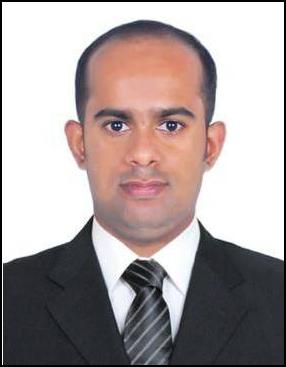 LIBIN Email – libin-394050@2freemail.com Professional SummaryRecently i was working for Cognito Management Consultancy as an accountant located in Ajman, UAE. Beforerelocating to UAE, was functioning as Senior Accountant in Kumarakom Cuisine Pvt Ltd, Chennai. I started mycarrier in accounts from Param Prasad Charitable Society's educational institutions named as “Mary Matha HighSchool & Jr. College and Mary Matha English Medium School”, Maharashtra, India.SkillsWork HistoryAccountant cum audit assistantManagement ConsultancyBook keeping of multiple companies.Assist auditors in statutory auditing schedules.Assigned client visit on weekly/monthly basis.Internal audit of schools.UAE VAT returns preparation and filing.Supervision and review of financial accounting records.Prepares asset, liability, and capital account entries by compiling and analyzing account information.Secures financial information by completing data base backup.Reconciles financial discrepancies by collecting and analyzing count information.Answers accounting procedure questions by researching and interpreting accounting policy and regulations.Preparation of bank reconciliation statements.Senior Accountant	Jul 2017 - Apr 2018	Chennai, Tamilnadu, IndiaManaged accounts payable as per the terms of Company policies.Maintained GST Reports as per the provisions of respective law.MIS reports prepared in relation to weekly and monthly sale, Stocks in store.Prepared payroll of 100+ staffs and salary transfer in timely manner.Liaising with third parties (Swiggy /Zomato /Uber eats) in relation to payments and other compliance.Petty cash handling of 4 branches.Purchase order processing and its followup till delivering in store.All kind of banking transactions handling.(CDC/PDC Cheque, Online money transfer, Statutory payments…etc)Prepaid reports on monthly basis relating to outstanding fee and its submission to management.Maintained continuous view and monitoring over the multiple bank accounts and reconciled it with school data basis with no time lag.Handled around 160+ staff's salary, pf ..etcControlled over 40+ school buses as per the rules and regulations.Closed and forwarded accounts info to auditors on monthly basis according to the prevailing accounting standards for auditing purpose.Office administration.PDC /CDC cheque management and statutory payments.Customer management.EducationBachelor of Commerce: Finance And Taxation	2014M G University, Kottayam.	Kottayam, KeralaPersonal ProfileDate of Birth	: 21 October 1991Nationality	: IndianGender	: MaleMarital Status	: SingleLanguages Known	: English, Malayalam, HindiReligion	: ChristianAvailability to join	: ImmediatelyI solemnly declare that all the information furnished above are true and correct to the best of my knowledge and belief.LIBIN  Data entry Tally erp Accounts payable and receivable MIS reporting Office administration Bank reconciliation Book keeping Time management Invoice preparation MS office VAT return preparation & filing Banking transactionsAccountantJun 2014 - Feb 2017Educational Institutions-Mary Matha High school & Jr college-Mary Matha English Medium School.Pune, Maharashtra, India